一、项目概括：1、项目名称：龙楼东路锦山法庭审判家具购置2、招标编号：HNZH-2019-1973、采购单位：文昌市人民法院4、工期（交付期）：自合同签订之日起60天内5、验收要求：由文昌市人民法院组织人员负责验收6、付款方式：按照合同约定的付款方式付款二、采购内容：注：必须完全满足采购内容中所有条款，否则为无效投标。序号名称规格配置单位数量图片材质1审判台4500W*900D*910H张9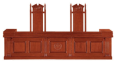 胡桃木皮饰面,木皮纹理清晰自然；采用中密度纤维板基材，符合国标E1级标准；五金配件,经过防锈、防腐处理；采用封闭环保面漆，流平性好，透明度高，耐磨性好，油漆工艺：底着色漆工艺，经五底三面磨退工艺处理。2书记员台1800W*700D*760H张9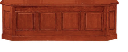 胡桃木皮饰面,木皮纹理清晰自然；采用中密度纤维板基材，符合国标E1级标准；五金配件,经过防锈、防腐处理；采用封闭环保面漆，流平性好，透明度高，耐磨性好，油漆工艺：底着色漆工艺，经五底三面磨退工艺处理。3辩护台2000W*700D*760H张18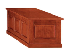 胡桃木皮饰面,木皮纹理清晰自然；采用中密度纤维板基材，符合国标E1级标准；五金配件,经过防锈、防腐处理；采用封闭环保面漆，流平性好，透明度高，耐磨性好，油漆工艺：底着色漆工艺，经五底三面磨退工艺处理。4法官椅600W*680D*1700H张9 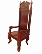 采用实木（橡木）椅架，五金配件，经过防锈、防腐处理；采用环保面漆。背板弯曲，做顶腰处理。5法官椅600W*680D*1600H张18 采用实木（橡木）椅架，五金配件，经过防锈、防腐处理；采用环保面漆。背板弯曲，做顶腰处理。6书记/辩护椅550W*530D*1160H张72 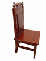 采用实木（橡木）椅架，五金配件，经过防锈、防腐处理；采用环保面漆。背板弯曲，做顶腰处理。7隔离栏400D*760H米30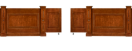 胡桃木皮饰面,木皮纹理清晰自然；采用中密度纤维板基材，符合国标E1级标准；五金配件,经过防锈、防腐处理；采用封闭环保面漆，流平性好，透明度高，耐磨性好，油漆工艺：底着色漆工艺，经五底三面磨退工艺处理。8旁听椅630W*480D*940H位312 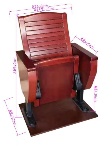 采用实木（橡木）椅架，金属椅脚，五金配件，经过防锈、防腐处理；采用环保面漆。座板带静音缓冲回弹。9候审椅1800W*660D*780H位24 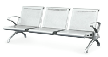 采用1.5MM冷轧钢板，除锈处理后，表面喷闪光银专用金属漆。扶手/脚：采用铝合金经模具压铸成型，表面喷闪光银专用金属漆,10立案资料柜3500W*500D*1850H组3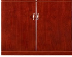 胡桃木皮饰面,木皮纹理清晰自然；采用中密度纤维板基材，符合国标E1级标准；五金配件,经过防锈、防腐处理；采用封闭环保面漆，流平性好，透明度高，耐磨性好，油漆工艺：底着色漆工艺，经五底三面磨退工艺处理。11定制立案台1200W*600D*760H张6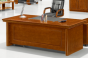 胡桃木皮饰面,木皮纹理清晰自然；采用中密度纤维板基材，符合国标E1级标准；五金配件,经过防锈、防腐处理；采用封闭环保面漆，流平性好，透明度高，耐磨性好，油漆工艺：底着色漆工艺，经五底三面磨退工艺处理。12立案当事人椅340W*430D*800H张6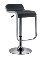 西皮加电镀金属椅架，带调解气杆13办案台1600W*800D*760H张48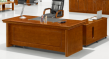 胡桃木皮饰面,木皮纹理清晰自然；采用中密度纤维板基材，符合国标E1级标准；五金配件,经过防锈、防腐处理；采用封闭环保面漆，流平性好，油漆工艺：底着色漆工艺，经五底三面磨退工艺处理。桌面暗抽屉改成键盘架14办案椅570W*540D*990H张54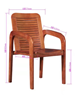 采用实木（橡木）椅架，五金配件，经过防锈、防腐处理；采用环保面漆。15单人椅570W*540D*990H张48 采用实木（橡木）椅架，五金配件，经过防锈、防腐处理；采用环保面漆。16文件柜900W*400D*2000H组48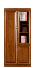 胡桃木皮饰面,木皮纹理清晰自然；采用中密度纤维板基材，符合国标E1级标准；五金配件,经过防锈、防腐处理；采用封闭环保面漆，流平性好，透明度高，耐磨性好，油漆工艺：底着色漆工艺，经五底三面磨退工艺处理。加厚层板17调解沙发1+1+3套12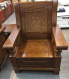 采用实木，五金配件，经过防锈、防腐处理；采用环保面漆。18茶几1300W*600D*450H个12采用实木，五金配件，经过防锈、防腐处理；采用环保面漆。19茶几600W*600D*450H个12采用实木，五金配件，经过防锈、防腐处理；采用环保面漆。20调解桌4200W*1600D*760H张3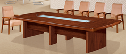 胡桃木皮饰面,木皮纹理清晰自然；采用中密度纤维板基材，符合国标E1级标准；五金配件,经过防锈、防腐处理；采用封闭环保面漆，流平性好，透明度高，耐磨性好，油漆工艺：底着色漆工艺，经五底三面磨退工艺处理。21调解桌3200W*1500D*760H张12胡桃木皮饰面,木皮纹理清晰自然；采用中密度纤维板基材，符合国标E1级标准；五金配件,经过防锈、防腐处理；采用封闭环保面漆，流平性好，透明度高，耐磨性好，油漆工艺：底着色漆工艺，经五底三面磨退工艺处理。22调解椅570W*540D*990H张180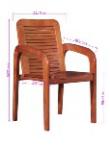 采用实木（橡木）椅架，五金配件，经过防锈、防腐处理；采用环保面漆。23茶水柜800W*400D*850H个24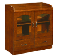 胡桃木皮饰面,木皮纹理清晰自然；采用中密度纤维板基材，符合国标E1级标准；五金配件,经过防锈、防腐处理；采用封闭环保面漆，流平性好，透明度高，耐磨性好，油漆工艺：底着色漆工艺，经五底三面磨退工艺处理。24工作用餐桌1500W*760H张6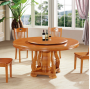 橡木实木；采用封闭环保面漆，流平性好，透明度高，耐磨性好，油漆工艺：底着色漆工艺，经五底三面磨退工艺处理。25工作用餐椅450W*400D*900H张60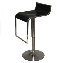 橡木实木；采用封闭环保面漆，流平性好，透明度高，耐磨性好，油漆工艺：底着色漆工艺，经五底三面磨退工艺处理。26审判配套休息床1800W*2000D张24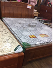 榉木实木；采用封闭环保面漆，流平性好，透明度高，耐磨性好，油漆工艺：底着色漆工艺，经五底三面磨退工艺处理。27审判配套休息柜500W*500D*450H个24榉木实木；采用封闭环保面漆，流平性好，透明度高，耐磨性好，油漆工艺：底着色漆工艺，经五底三面磨退工艺处理。28审判配套休息床垫1800W*2000D*50H张24环保棕垫加乳胶垫29审判配套衣柜900W*450D*2000H个24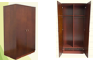 胡桃木皮饰面,木皮纹理清晰自然；采用中密度纤维板基材，符合国标E1级标准；五金配件,经过防锈、防腐处理；采用封闭环保面漆，流平性好，透明度高，耐磨性好，油漆工艺：底着色漆工艺，经五底三面磨退工艺处理。